О муниципальном конкурсе «Лучшие молодые специалисты года - 2023»В целях повышения профессионального мастерства молодых специалистов, повышения их статуса и поощрения лучших представителей сельской молодежи не старше 35 лет администрация Батыревского муниципального округаПОСТАНОВЛЯЕТ:	1. Провести в срок до 25 июня 2023 года муниципальный конкурс «Лучшие молодые специалисты года - 2023» по следующим номинациям:-     «Лучший молодой работник образования»;«Лучший молодой работник здравоохранения»;«Лучший молодой сотрудник правоохранительных органов»;«Лучший молодой работник сельского хозяйства»;«Лучший молодой работник культуры»;«Лучший молодой работник сферы ЖКХ и строительства»;«Лучший молодой работник социальной сферы»;«Лучший молодой работник муниципальной (государственной) службы»;«Лучший молодой работник сферы оказания государственных услуг»;«Лучший молодой предприниматель»;«Лучший активист – общественник в сфере государственной молодежной              политики». 2. Утвердить прилагаемое положение о конкурсе «Лучшие молодые специалисты года - 2023».3. Создать комиссию по присвоению званий «Лучшие молодые специалисты года - 2023» в следующем составе:Рубцова И.П.- начальник управления образования, молодежной политики, физической культуры и спорта администрации Батыревского муниципального округа, председатель комиссии;Селиванова Ю.А. – советник главы Батыревского муниципального округа по работе с молодежью, секретарь комиссии (по согласованию);Елагина Светлана Геннадьевна – педагог - организатор МБУ ДО " Дом детского творчества» Батыревского муниципального округа.Члены комиссии:Ильина А.Г. - Управляющий делами - начальник отдела организационно-контрольной работы администрации Батыревского муниципального округа;Мордяков А.Н. – член Общественной Палаты Батыревского муниципального округа, председатель Молодежного парламента при Собрании депутатов Батыревского муниципального округа (по согласованию);Сагунева Н.В. - председатель Совета молодых педагогов Батыревского муниципального округа (по согласованию).4. Рекомендовать начальникам территориальных отделов, руководителям предприятий, учреждений, организаций, независимо от форм собственности, обеспечить участие молодых специалистов в конкурсе.5. Контроль за исполнением настоящего постановления возложить на начальника управления образования, молодежной политики, физической культуры и спорта администрации Батыревского муниципального округа И.П.Рубцову.6. Настоящее постановление вступает в силу со дня его официального опубликования.Глава администрации Батыревского муниципального округа                          			Р.В.СеливановПриложение к постановлению администрации  Батыревского муниципального округа                                                                                                                  от _12.06.2023__г. №_606Положениео конкурсе «Лучшие молодые специалисты года – 2023»Цели и задачи.Муниципальный конкурс «Лучшие молодые специалисты года» (далее - Конкурс) проводится в целях повышения профессионального мастерства молодых специалистов, повышения их статуса и поощрения лучших представителей молодежи в срок до 25 июня 2023 года.2. Участники конкурса.2.1.  Участниками Конкурса являются молодые специалисты в возрасте до 35 лет.2.2.  Участник Конкурса должен иметь стаж работы в предприятии, учреждении не менее одного года. 3.       Номинации конкурса.3.1. Настоящим Положением устанавливаются следующие основные конкурсные номинации:3.1.1. Номинация «Лучший молодой работник здравоохранения»;3.1.2. Номинация «Лучший молодой работник образования»;3.1.3. Номинация «Лучший молодой работник культуры»;3.1.4. Номинация «Лучший молодой работник сельского хозяйства»;3.1.5. Номинация «Лучший молодой работник муниципальной (государственной) службы»;3.1.6. Номинация «Лучший молодой работник правоохранительных органов»;3.1.7. Номинация «Лучший активист – общественник в сфере государственной молодежной политики» (председатели, члены Советов молодежи сельских поселений, организаций, учреждений и т.д.);3.1.8. Номинация «Лучший молодой работник сферы ЖКХ и строительства»;3.1.9. Номинация «Лучший молодой работник социальной сферы»;3.1.10. Номинация «Лучший молодой работник сферы оказания государственных услуг»;3.1.11. Номинация «Лучший молодой предприниматель».4.       Организатор конкурса.4.4. Организатором Конкурса является Управление образования, молодежной политики, физической культуры и спорта администрации Батыревского муниципального округа.5.       Комиссия по присвоению званий для организационно-методического обеспечения проведения Конкурса: - устанавливает критерии оценки материалов конкурсантов и конкурсных испытаний;- утверждает призы и порядок награждения победителей;- проводит экспертизу материалов, представленных конкурсантами;- утверждает итоги конкурса;- принимает   решения о победителях по всем номинациям Конкурса, выносит на утверждение список конкурсантов и победителей.6.       Условия проведения.6.1. Для участия в конкурсе конкурсантам необходимо представить в оргкомитет следующие документы:- ходатайство предприятия (учреждения, организации, предприятия, начальников территориальных отделов, молодежного объединения) об участии в Конкурсе на имя председателя комиссии Рубцовой И.П.;- характеристика за подписью руководителя выдвигающей организации на участника конкурса;- копии достижений участника конкурса (дипломы, грамоты, благодарственные письма, свидетельства и др.), при наличии;- эссе «Мое профессиональное кредо» (по желанию);- дополнительные материалы о конкурсантах (фото-, аудио-, видеоматериалы, мультимедийные презентации, творческие работы, публикации в СМИ и т.д.) (по желанию).Также оценивается красочность предоставленных материалов.6.2. Все документы и приложения представляются в бумажном и электронном виде в оргкомитет в срок до 25 июня 2023 года (все документы необходимо скрепить в одну папку с файлами) в администрацию Батыревского муниципального округа по адресу: с.Батырево, пр. Ленина, дом 5, 2-ой этаж, каб. №19, Селивановой Юлии Анатольевне.7. Подведение итогов Конкурса.7.1. По итогам проведения Конкурса определяются по одному победителю в каждой номинации. По решению оргкомитета могут устанавливаться дополнительные номинации.7.2. Победители Конкурса награждаются дипломами главы администрации Батыревского муниципального округа и ценными призами. Оргкомитет:Управление образования, молодежной политики, физической культуры и спорта администрации Батыревского муниципального округа. Контактное лицо: Советник главы по работе с молодежью Селиванова Юлия Анатольевна, тел. раб. 5-01-07, сот. 89278442265, адрес электронной почты: mol-batyr@cap.ru.Оргкомитет оставляет за собой право внести изменения и дополнения в данное положение.ЧĂВАШ РЕСПУБЛИКИПАТĂРЬЕЛ                                     МУНИЦИПАЛЛĂ ОКРУГĔПАТĂРЬЕЛ  МУНИЦИПАЛЛĂ ОКРУГĔНАДМИНИСТРАЦИЙЕЙЫШĂНУ«____» ___________  2023 ç.   № ___Патăръел ялĕ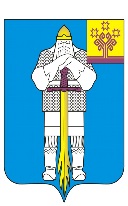 ЧУВАШСКАЯ РЕСПУБЛИКАБАТЫРЕВСКИЙ МУНИЦИПАЛЬНЫЙ ОКРУГАДМИНИСТРАЦИЯБАТЫРЕВСКОГО МУНИЦИПАЛЬНОГО ОКРУГАПОСТАНОВЛЕНИЕ«__12__» _06  2023г.   № 606село Батырево